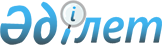 Об утверждении Номенклатуры организаций здравоохраненияПриказ Министра здравоохранения Республики Казахстан от 8 октября 2020 года № ҚР ДСМ-117/2020. Зарегистрирован в Министерстве юстиции Республики Казахстан 9 октября 2020 года № 21385.
      В соответствии с подпунктом 70) статьи 7 Кодекса Республики Казахстан от 7 июля 2020 года "О здоровье народа и системе здравоохранения" ПРИКАЗЫВАЮ:
      1. Утвердить Номенклатуру организаций здравоохранения согласно приложению к настоящему приказу.
      2. Признать утратившим силу:
      приказ исполняющего обязанности Министра здравоохранения Республики Казахстан от 26 ноября 2009 года № 797 "Об утверждении Номенклатуры организаций здравоохранения" (зарегистрирован в Реестре государственной регистрации нормативных правовых актов за № 5960, опубликован 2010 года в Собрание актов центральных исполнительных и иных центральных государственных органов Республики Казахстан № 7);
      приказ министра здравоохранения Республики Казахстан от 10 сентября 2011 года № 605 "О внесения изменения в приказ исполняющего обязанности Министра здравоохранения Республики Казахстан от 26 ноября 2009 года № 797 "Об утверждении Номенклатуры организаций здравоохранения" (зарегистрирован в Реестре государственной регистрации нормативных правовых актов за № 7224, опубликован 15 мая 2012 года в Юридической газете).
      3. Департаменту организации медицинской помощи Министерства здравоохранения Республики Казахстан в установленном законодательством Республики Казахстан порядке обеспечить:
      1) государственную регистрацию настоящего приказа в Министерстве юстиции Республики Казахстан;
      2) размещение настоящего приказа на интернет-ресурсе Министерства здравоохранения Республики Казахстан;
      3) в течение десяти рабочих дней после государственной регистрации настоящего приказа в Министерстве юстиции Республики Казахстан предоставление в Юридический департамент Министерства здравоохранения Республики Казахстан сведений об исполнении мероприятий, предусмотренных подпунктами 1), 2) настоящего пункта.
      4. Контроль за исполнением настоящего приказа возложить на курирующего вице-министра здравоохранения Республики Казахстан.
      5. Настоящий приказ вводится в действие по истечении десяти календарных дней после дня его первого официального опубликования. Номенклатура организаций здравоохранения
      Примечание:
      1. Медицинский пункт, фельдшерско-акушерский пункт, врачебная амбулатория создаются в сельских населенных пунктах как структурные подразделения районной поликлиники. В городах врачебная амбулатория создается как структурное подразделение городской поликлиники.
      2. Центр первичной медико-санитарной помощи создается в населенном пункте (сельском округе) с количеством прикрепленного населения от 10000 (десять тысяч) до 30000 (тридцать тысяч) человек.
      3. Централизованное патологоанатомическое отделение создается как структурное подразделение организации, оказывающей стационарную помощь.
      4. Центр планирования семьи и репродуктивного здоровья, женская консультация создаются как структурные подразделения организации здравоохранения.
					© 2012. РГП на ПХВ «Институт законодательства и правовой информации Республики Казахстан» Министерства юстиции Республики Казахстан
				
      Министр здравоохранения 
Республики Казахстан 

А. Цой
Приложение к приказу
Министра здравоохранения
Республики Казахстан
от 8 октября 2020 года
№ ҚР ДСМ-117/2020
1. Организации, оказывающие амбулаторно-поликлиническую помощь
1. Организации, оказывающие амбулаторно-поликлиническую помощь
1.
Медицинский пункт
2.
Фельдшерско-акушерский пункт
3.
Врачебная амбулатория
4.
Центр первичной медико-санитарной помощи
5.
Номерная районная поликлиника
6.
Районная поликлиника
7.
Городская поликлиника
8.
Консультативно-диагностический центр в составе многопрофильной больницы
9.
Стоматологическая поликлиника (центр, кабинет)
10.
Молодежный центр здоровья
11.
Центр томотерапии
2. Организации, оказывающие стационарную помощь
2. Организации, оказывающие стационарную помощь
12.
Районная больница
13.
Номерная районная больница
14.
Многопрофильная межрайонная больница
15.
Городская больница
16.
Многопрофильная городская больница
17.
Многопрофильная городская детская больница
18.
Многопрофильная областная больница
19.
Многопрофильная областная детская больница
20.
Противотуберкулезный диспансер (центр фтизиопульмонологии)
21.
Центр психического здоровья
22.
Республиканская психиатрическая больница специализированного типа с интенсивным наблюдением
23.
Лепрозорий
24.
Госпиталь для инвалидов Отечественной войны
25.
Противотуберкулезная больница
26.
Онкологический центр/диспансер
27.
Дерматовенерологический/кожно-венерологический диспансер
28.
Центр ядерной медицины
3. Организации скорой медицинской помощи и медицинской авиации
3. Организации скорой медицинской помощи и медицинской авиации
29.
Областная станция скорой медицинской помощи
30.
Станция скорой медицинской помощи города республиканского значения и столицы
31.
Подстанция скорой медицинской помощи
32.
Больница скорой неотложной помощи
33.
Национальный координационный центр экстренной медицины
4. Организации медицины катастроф
4. Организации медицины катастроф
34.
Центр медицины катастроф
5. Организации восстановительного лечения и медицинской реабилитации
5. Организации восстановительного лечения и медицинской реабилитации
35.
Санаторий
36.
Специализированный санаторий
37.
Профилакторий
38.
Реабилитационный центр
6. Организации, оказывающие паллиативную помощь и сестринский уход
6. Организации, оказывающие паллиативную помощь и сестринский уход
39.
Больница сестринского ухода или отделение (палаты, койки) сестринского ухода (больница паллиативной помощи)
40.
Хоспиc (центр паллиативной помощи) или отделение (палаты) паллиативной помощи
7. Организации, осуществляющие деятельность в сфере службы крови
7. Организации, осуществляющие деятельность в сфере службы крови
41.
Республиканский, областной и городской центр крови
8. Организации, осуществляющие деятельность в сфере судебной медицины и патологоанатомической диагностики
8. Организации, осуществляющие деятельность в сфере судебной медицины и патологоанатомической диагностики
42.
Центр судебных экспертиз
43.
Патологоанатомическое бюро
44.
Централизованное патологоанатомическое отделение
45.
Патологоанатомическое отделение
9. Организации, осуществляющие фармацевтическую деятельность
9. Организации, осуществляющие фармацевтическую деятельность
46.
Аптека
47.
Аптечный пункт в организациях здравоохранения
48.
Передвижной аптечный пункт для отдаленных сельских местностей, организованный от аптеки
49.
Аптечный (дистрибьюторский) склад, склад временного хранения лекарственных средств, медицинских изделий
50.
Магазин оптики
51.
Магазин медицинских изделий
52.
Склад медицинских изделий
53.
Организация по производству лекарственных средств и медицинских изделий
10. Организации, осуществляющие деятельность в сфере санитарно-эпидемиологического благополучия населения
10. Организации, осуществляющие деятельность в сфере санитарно-эпидемиологического благополучия населения
54.
Национальный центр экспертизы
55.
Противочумная станция
11. Научные организации в области здравоохранения
11. Научные организации в области здравоохранения
56.
Национальный центр
57.
Научный центр
58.
Научно-практический центр
59.
Национальный научный центр
60.
Научно-исследовательский институт
61.
Научно-производственный центр
62.
Организации здравоохранения имеющие научные подразделение
12. Организации здравоохранения, осуществляющие деятельность в сфере формирования здорового образа жизни
12. Организации здравоохранения, осуществляющие деятельность в сфере формирования здорового образа жизни
63.
Центр формирования здорового образа жизни
64.
Центр семейного здоровья
13. Организации здравоохранения, осуществляющие деятельность в сфере профилактики ВИЧ
13. Организации здравоохранения, осуществляющие деятельность в сфере профилактики ВИЧ
65.
Центр по профилактике ВИЧ-инфекции
14. Иные медицинские организации
14. Иные медицинские организации
66.
Клиника
67.
Центр планирования семьи и репродуктивного здоровья (центр репродукции человека)
68.
Женская консультация
69.
Врачебно-физкультурный диспансер
70.
Центр здорового питания
71.
База специального медицинского снабжения
72.
Медицинский информационно-аналитический центр
73.
Дом ребенка
74.
Ревматологический центр
75.
Кардиологический центр
76.
Аллергологический центр (областной, городской)